Утверждаю 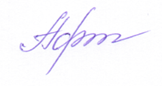 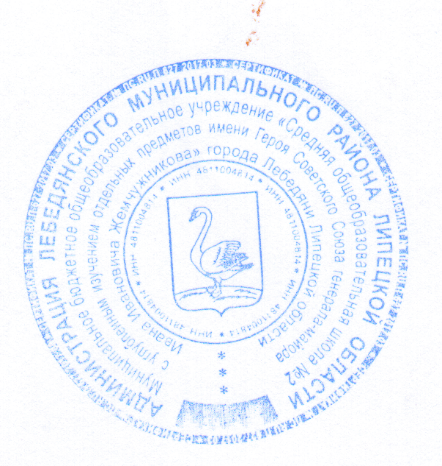                                                    Директор школы:                         Афанасова О.В.Уставдобровольческого (волонтерског) отряда «Юность» 1. Общие положенияОтряд создается и действует на принципах самоуправления добровольности, и равноправия его членов.2. Цель и задачи отрядаЦель:социально значимая деятельность на благо общества, повышение уровня осознанности  и личной ответственности за общественное благополучие.Задачи: проводить работу по профилактике табакокурения, алкоголизма, наркомании, болезней, развитие здорового образа жизни. изучать и применять на практике лучший международный и отечественный опыт по вопросам волонтерского движения; разрабатывать и внедрять социальные проекты, принимать участие и проводить социально значимые мероприятия, акции; привлекать к волонтерской деятельности друзей и одноклассников; развивать сотрудничество с организациями и предприятиями города;3. Права и обязанности волонтеров3.1 Волонтеры отряда “Юность” по желанию могут выбирать направление деятельности.3.2 Волонтеры отряда обязаны доводить начатое дело до конца.4. Направления деятельности4.1 Разработка игровых, социальных программ, проектов.4.2 Организация и проведение мероприятий, благотворительных и пропагандистских акций.5. Членство в волонтерском отряде “Альтруист ”5.1 Членами отряда могут быть учащиеся школы, которые разделяют принципы волонтерскойдеятельности и признают Устав отряда.5.2 Волонтер отряда «Юность» может выйти из его состава по собственному желанию, или быть исключенным по решению общего собрания отряда за действия, которые несовместимы с принципами волонтерской деятельности и Уставом отряда «Юность»;6. Финансово-хозяйственная деятельность6.1. Все денежные и материальные средства, собранные членами отряда "Юность", направляются на реализацию социальных проектов, программ, акций, мероприятий.6.2 Ответственность за использование денежных и материальных средств несет куратор волонтерского отряда.7. Структура отряда "Юность"7.1 Куратор – командир отряда – заместители командира – члены отряда.- Куратор отряда: старшая вожатая- Командир отряда: учащийся школы, избранный на общем собрании волонтеров.- Заместители командира: командиры волонтерских групп классов.- Члены отряда.7.1 Члены отряда подразделяются на группы, согласно направлениям деятельности.7.2 Между всеми направлениями организовывается тесное сотрудничество и взаимодействие